Anotaciones Básico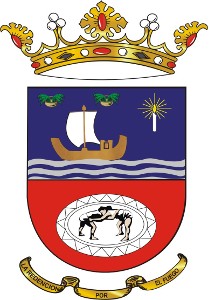 Solicita:VERIFICACION CUMPLIMIENTO RESOLUCIONACCESO A LA INFORMACION PUBLITAOENT	21/07/2022 08:02:30	2022009352	Entrada	Activa	ORVE RESOLUCIÓNCOMISIONADO SOBRERECLAMACIÓNCOMISIONADO DE TRANSPARENCIA Y ACCESO A LA INFORMACION PUBLIPolicia LocalTAOENT	07/06/2022 07:22:54	2022007023	Entrada	Activa	ORVE SOLICITUDEXPEDIENTE Y TRAMITEDE AUDIENCIACOMISIONADO DE TRANSPARENCIA Y ACCESO A LA INFORMACION PUBLIPolicia LocalTAOENT	19/04/2022 07:35:06	2022004717	Entrada	Activa	ORVEREQUERIMIENTO DE EJECUCIÓN RESOLUCIÓNCOMISIONADO DE TRANSPARIENCIA Y ACCESO A LA INFORMACION PUBLDisciplinaPágina 1 de 1	miércoles, 27 de septiembre de 2023